Anmeldeformular                                                                                      	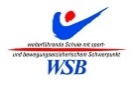 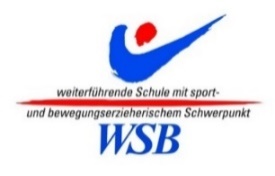 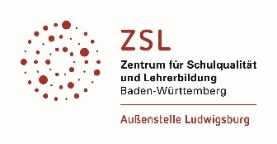 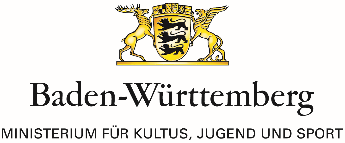 Anmeldung zur Aufnahme in die „Initiative WSB-Schule“Bitte ausgefüllt zurück an das  		Zentrum für Schulqualität und Lehrerbildung - Außenstelle Ludwigsburg	Frau Sacha-Büser	Reuteallee 40 	71634 Ludwigsburg Anmeldung zur Aufnahme in die „Initiative WSB-Schule“Bitte ausgefüllt zurück an das  		Zentrum für Schulqualität und Lehrerbildung - Außenstelle Ludwigsburg	Frau Sacha-Büser	Reuteallee 40 	71634 Ludwigsburg Name der Schule:Schulart(en):Anschrift:	Telefon/Fax:E-Mail:Schulleiterin/Schulleiter:verantwortliche Lehrkräfte:Homepage der Schule:Regierungspräsidium:Staatliches Schulamt:Regionalstelle des ZSL:Anzahl Schülerinnen/Schüler:gesamt:       Anzahl Lehrkräfte:gesamt:       wenn Ganztagsschule: gebundene        teilgebundene          offeneGemeinschaftsschule ja                        neinWir haben uns über das Anmelde- und Zertifizierungsverfahren „WSB-Schule“ kundig gemacht (s. www.lis-in-bw.de) und wünschen, in die „Initiative WSB-Schule“ aufgenommen zu werden.       Datum                         Unterschrift Schulleiterin/Schulleiter                             SchulstempelWir haben uns über das Anmelde- und Zertifizierungsverfahren „WSB-Schule“ kundig gemacht (s. www.lis-in-bw.de) und wünschen, in die „Initiative WSB-Schule“ aufgenommen zu werden.       Datum                         Unterschrift Schulleiterin/Schulleiter                             Schulstempel